          Catholic Church of Sts. Peter and Paul, Northfields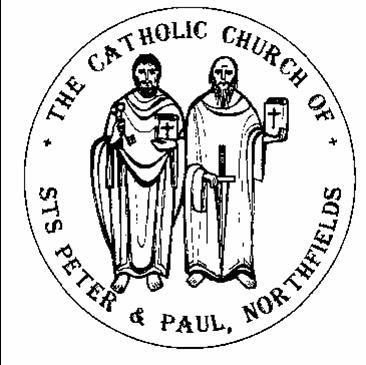 38, Camborne Avenue, Ealing, London, W13 9QZ.  Tel. 020 8567 5421e-mail: northfields@rcdow.org.uk; website: http://parish.rcdow.org.uk/northfieldsFacebook page: https://fb.me\38camborneavenueParish Priest: Fr. Jim Duffy; Parish Deacon Rev Andrew GoodallPastoral Assistant: Anna Maria Dupelycz; Parish Administrator: Rosa BamburyAlternative Number: 07787 048144 (Anna); northfieldscat@rcdow.org.uk  Office Opening Hours: 10.30am to 2.30pm Monday, Tuesday, Wednesday and Friday.Sacraments and Devotions:Sacraments: on enquiry; devotions: Rosary after morning weekday Mass.In case you are admitted to hospital........In light of data protection please indicate on entering hospital that your details are to be passed to the RC Chaplain. Also state that you would like the RC Chaplain to visit you.																																	Psalter week 4__________________________________________________________________________________________________4th Sunday in Ordinary time (Year A)														Sunday 29th January 2023__________________________________________________________________________________________________Readings for This Week (4th  Sunday Year A) Zephaniah 2:3, Ps 145:7-10, Corinthians 1:26-31, Matthew 5:1-12Readings for Next Week (5th Sunday Year A) Isaiah 58:7-10, Ps 111:4-9, Corinthians 2:1-5, Matthew 5:13-16___________________________________________________________________________________Reflection from Fr. Hilary: Christians & Jews (3)Pope John Paul II has always been good at powerful symbolic gestures.  Two gestures concern Christians & Jews.  The first is this – he went to the main synagogue in Rome and took part in a service there with the Chief Rabbi.  He greeted the congregation in Hebrew and recited a psalm in Hebrew.  When one recalls that this was the type of setting Jesus was at home in throughout his life!  The second gesture was when the Pope was in the Holy Land.  He went to the Wailing Wall and placed a small folded piece of paper in the wall.  Knowing his mind on things, surely, he had written on that paper a prayer for forgiveness for all the wrongs done to the Jews and prayer for greater respect all round for God’s Love to become more evident in us all for each other across the religious divide.  I remember reading that one Jewish leader said that this gesture at the Wailing Wall would do more good than a thousand speeches.The task of fostering greater understanding and friendship mustn’t be left to the Pope, Bishops and rabbis.  We all have a part in knocking down ignorance and prejudice in order to make harmony possible, opening out with genuine love to our Jewish elder brothers and sisters with Abraham as our common Father.  In his letter to the Romans St Paul says God has never abrogated His Old Covenant with his Jewish people.Here is a good quote from an official document of the Church:- “Guilt for Christ’s death seems more enormous in us than in the Jews, since according to St Paul:  ‘If they had realised it, they would never have crucified the Lord of Glory.’  We, on the contrary, professing to know him, yet often denying Him by our action, in a true sense lay violent hands on Him.”  Is that the Second Vatican Council talking in 1965? No, it’s the Council of Trent talking in 1565! Wow! Why on earth was it not acted upon ages ago?  What a question!How odd of God to choose the Jews – William Norman Ewer.But not so odd as those who choose a Jewish God but spurn the Jews! – Cecil Browne. 						ShalomPlease keep _________________________________________________________________________________________________________________________________________________________________________________________________Rest In Peace   We pray for the repose of the soul of Mary Butler, reception of her body will take place on Monday 30th January at 5pm and requiem will be celebrated on Tuesday 31st January at 11.00am.  This will be the Mass of the dayLiturgical Ministries: a) Altar Servers  New recruits required.  Anyone eligible who has celebrated First Communion. Please contact Deacon Andrew (andrewgoodall@rcdow.org.uk)  b)  Music in Mass :  Rehearsals as follows: For 11.30am: Weds. and for 10.00am Thurs. Both rehearsals take place in the church and begin at 7.30pm.  Entrance on Wednesdays, via the parish office on Felton Road.  New musicians and singers of all ages always welcome to join.  c) Readers and Eucharistic Ministers    We need to increase the numbers exercising these ministries.  For more information or to express an interest, please contact Anna or Deacon Andrew.  Next reader training session 23rd January, 6.30pm in the church.  The new rota is now available to collect from the sacristy.Coffee Morning  Parish Hall, after Monday morning Mass, 30th January.  Stay for a chat and a cuppa and biscuits!  Offers of cakes welcomed!Mass with Anointing of the Sick    will take place on Sun. 12th Feb, 2.30pm, followed by refreshments in the hall.Safeguarding   The Parish reps are Susie Worthington, northfieldssg2@safeguardrcdow.org.uk and Tracy Paterson northfieldssg1@safeguardrcdow.org.ukMasses this weekSunday 29th January (4th Sunday Year A)							Thursday 2nd February (Presentation of the Lord)(Sat.) 6.00pm Eleanor Demetri (LD)											No Mass				 8.30am	Breda & Simon Simoes & Family (Int.)																								10.00am	Sheila Holden (Ann.)											Friday 3rd February (Sts Laurence, Dunstan & Theodore)	11.30am	Rose McGee (Ann.)											 9.30am Gi Gi Resaino (LD.) 6.00pm	Eileen Murphy (LD.)																																								Saturday 4th February 										Monday 30th January		 													  No Morning Mass							 9.30am Marie Benedict (LD)																																															Sunday 5th February (5th Sunday Year A)	Tuesday 31st January (St John Bosco)				 				(Sat.) 6.00pm Richard Armstrong (Ann.)11.00am Funeral Mary Butler RIP										 8.30am Claire Gahan & Jim King (Int.)																						10.00am	Olive Langton (LD.)					Wednesday 1st February												11.30am	 Deceased members of the Dunne Family  9.30am Mary Ann Osborne (Ann.)										 6.00pm Patrick McNerney (Ann.)								Prayers for the Sick    We pray for those suffering from illness and their carers: Aimi McEwan, Doreen Foley, Anna Keane, Barbara Lennon Snr, Teresa Hartnett, Stephania Pullin, Geraldine Davison, Dave Mortby, Cerys Edwards, Andrew Chandiram,, Kathleen Walsh, Donna O’Hagan, Ann Hagan, Alan Worman. Sankar Ghosh, Margaret Adu, Therese Biks, Shantha Kumari, Sagundala Devi, Victor Young, Ernst Barroclough, Our Lady, help of the Sick, pray for us.Prayers for those Recently Deceased and Anniversaries   We pray for the repose of the souls of: Eleanor Demetri,  Eileen Murphy, Marie Benedict, Gi Gi Resaino and Olive Langton. All those whose anniversaries occur around this time, including, Sheila Holden, Rose McGee, Mary Ann Osborne, Richard Armstrong, Geoffrey Davison, Joseph Satchell and Patrick McNerney.  May their souls and the souls of all the faithful departed through the mercy of God rest in peace.  Amen  Catechetics (Sacramental Preparation)  Contact Anna initially on or 07787 048144 with enquiries and queries.  Please include a mobile/phone number with your e-mail enquiry.Infant Baptism  Participation in a short preparation course is required before celebrating the sacrament.  For more information, please contact Anna preferably by e-mail initially.  Children’s Liturgy of the Word    during 10am Mass, term time.  Liturgy is aimed at children aged 3 -7 (Nursery to Year 2).  We currently have sufficient leaders but more helpers are needed for this ministry to run safely and in accord with Safeguarding guidelines.  Please contact Anna as soon as possible.  DBS checks processed by the diocese are required for this role.  For more information, contact Anna. First Reconciliation and Communion 2023    Children’s Session Weds. 1st. Feb, 6.00pm for 6.15 start, Parish Hall, for ‘Peter’ Group.Confirmation 2023   Session today for ‘Fruits’ group, 4.00-m for 4.15pm start, in the Parish Hall.  Next week for ‘Gifts’ group.  Adult helpers urgently needed!Thinking of Becoming Catholic?  Or would like to know more about the Catholic faith?  For more information on how to go about this, please contact Anna to arrange an informal chat in the first instance.  Next meeting Mon. 6th Feb, 7.30pm – 8.30pm, Parish House.Getting Married?   Please note that at least 6 months’ notice is required wherever your marriage is taking place.  For further initial  information, please go to: https://parish.rcdow.org.uk/northfields/sacramental-prep/marriage-preparation/   The annual preparation course will be taking place in March: two evening sessions online, one Saturday morning session in the Parish Hall.  More details on enquiry.  Please note: for marriages taking place in a Catholic church anywhere, a Catholic preparation course is mandatory.Parent and Toddler Group    Wednesdays (term time) from 9.30am to 11am, in the Parish Hall.  We are currently looking for somebody to run the playgroup, if you would like more information or are interested, please contact Rosa or Anna in the parish office.  Also more volunteers needed to help run the group.RCIA Forming New Disciples    A Day for Clergy and Catechists, Saturday 4th Feb, 10.00am to 3.00pm, Vaughan House, Francis Street, London.  If you are interested in attending, please let Anna know who will make a booking on your behalf.  Lunch and refreshments provided.London Irish Social Group- Parish hall.  Thursdays at the new time of 10am to 1pm. For tea, coffee, lunch, a warm space, bingo, exercise, dance and much more.  Everyone Welcome.  Contact Marie Connolly or Mary Whelan-O’Neill on 07592508682.School Uniforms for Africa   Mount Carmel Community Association (MCCA) are organising a shipment of the girls' old style uniform which will be collected by an NGO working in Africa for distribution amongst school children there. Suitable items: plain royal blue skirt, plain royal blue pinafore and yellow checked blouse; please drop these into the Mount Carmel School Reception/Office during this wek and mark for the attention of the MCCA. Thank you for your kind support. Gumley House School Quiz night. Friday 3rd February, 7pm. Tickets £10 per person - tables of 6 (or less), includes delicious curry. Bar on the night. We are raising funds for an extended canteen area.  Your support will be greatly appreciated. Text Bobbi on 07710034107 for booking form.Westminster Diocese Lourdes Pilgrimage   21st – 28th July, 2023, 'Expressions of Interest'. now being taken.  Fliers available or visit  the websitehttps://rcdow.org.uk/pilgrimages/lourdes/ to register 